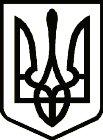 УКРАЇНАСРІБНЯНСЬКА СЕЛИЩНА РАДАРІШЕННЯ(дванадцята  сесія восьмого скликання)18 листопада  2021 року     								смт СрібнеПро звіт про виконання бюджету  Срібнянської селищної  територіальної громади за 9 місяців 2021 рокуВідповідно до частини 4 статті 80 Бюджетного кодексу України, керуючись пунктом 23 частини 1 статті 26,59 Закону України "Про місцеве самоврядування в Україні", селищна рада вирішила:1. Затвердити звіт про виконання бюджету Срібнянської селищної  територіальної  громади за 9 місяців 2021 року:	 - по доходах в сумі 67 206,1 тис. грн , в тому числі по доходах загального фонду селищного бюджету в сумі 64 422,5 тис.грн та по доходах спеціального фонду селищного бюджету в сумі 2 783,6 тис.грн;- по видатках в сумі 75 353,9 тис.грн , в тому числі по видатках загального фонду селищного бюджету в сумі 72 815,0 тис.грн та по видатках  спеціального фонду селищного бюджету в сумі  2 538,9 тис.грн;	- по кредитуванню загального фонду селищного бюджету у сумі 100,0 тис. грн (надання кредитів)  та по спеціальному фонду повернення інших внутрішніх кредитів у сумі – 45,3 тис.грн, надання інших внутрішніх кредитів у сумі – 26,8 тис.грн.2.  Додатки № 1,2  до цього рішення є його невід’ємною частиною.3. Контроль за виконанням цього рішення покласти на постійну комісію селищної  ради з питань бюджету, соціально-економічного розвитку та інвестиційної діяльності.Селищний голова                                                       Олена ПАНЧЕНКО